WHO IS WHO – COMPONENT THREE MAIN CHINESE PARTNER: The Ministry of Civil Affairs of the People’s Republic of China MoCA C3 PROJECT LEADERS FOR MoCA:PROJECT C3 COORDINATORS FOR MoCA: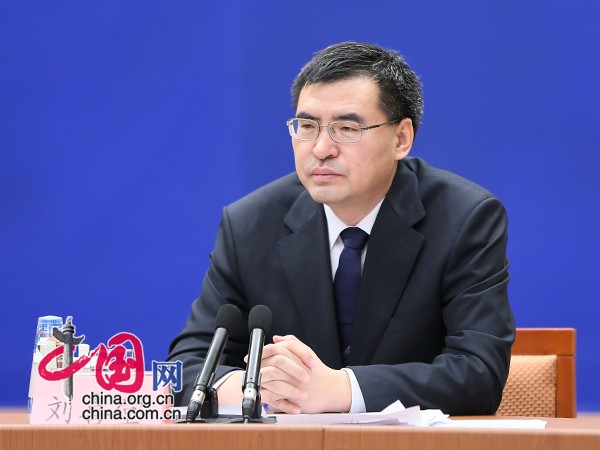 Mr. Liu Xitang, Director of Department of Social Assistance, MoCA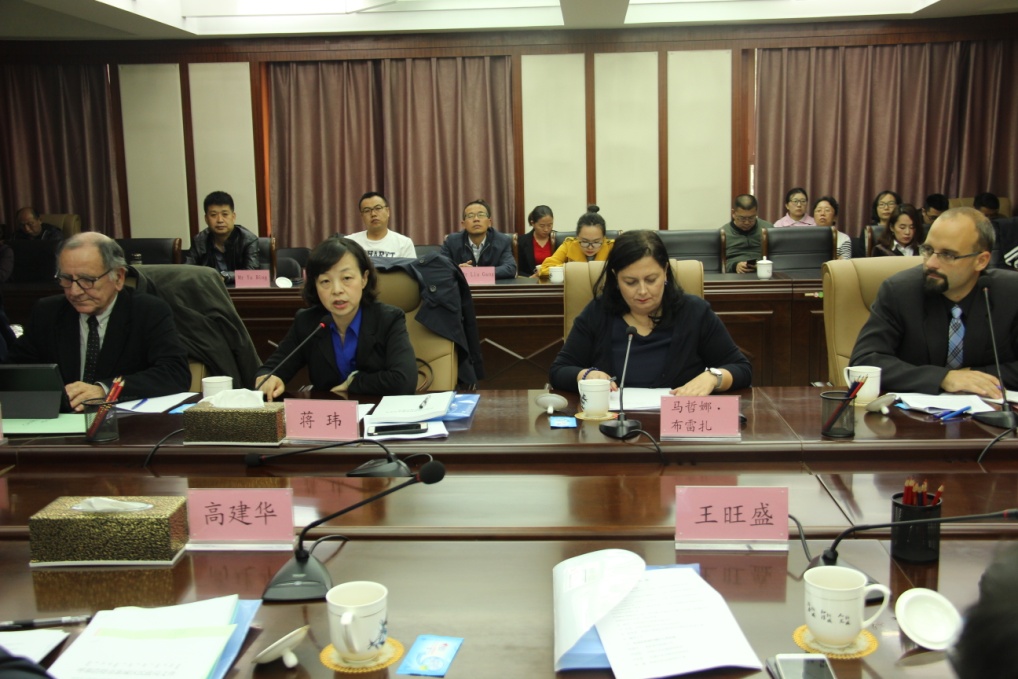 Ms Jiang Wei, Vice-Director of Department of Social Assistance, MoCAMs Zhang Lin, Director, Division of General Affairs, Department of Social Assistance, MoCA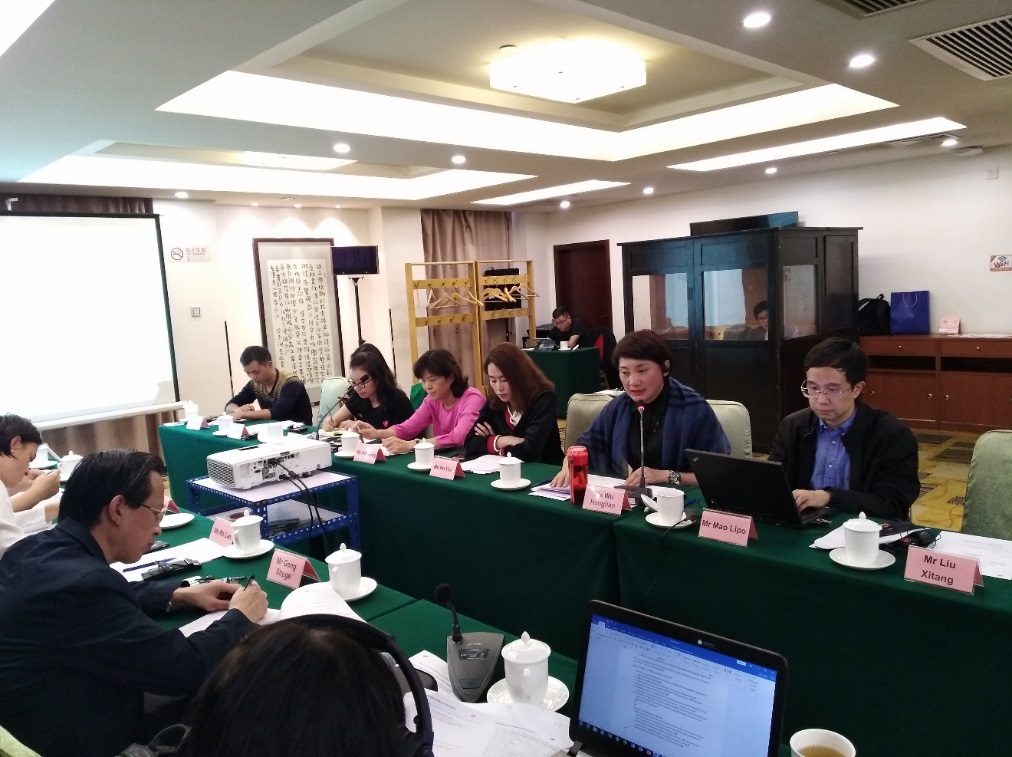 Mr Mao Lipo, Deputy Division Director of Administration, Department of Social Assistance, MoCAMr Chen Xunchui, Deputy Director, Center of Monitoring and Verification for Low Income Families, MoCA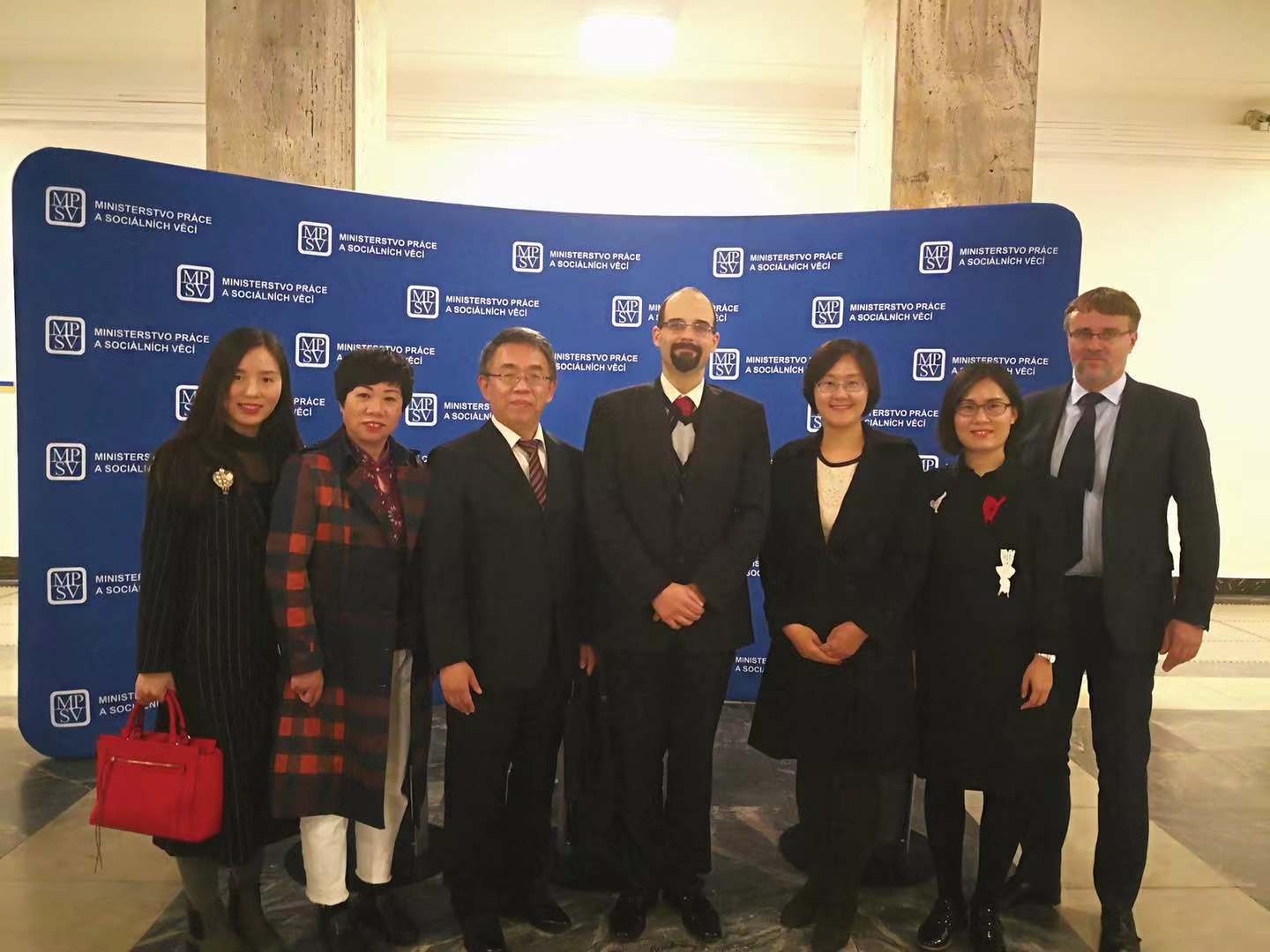 Mr. Li Weidong, Deputy Director, Center for Monitoring and Verification of Low-income Families, MoCAMs Xue Qiuji, Officer, Center of Monitoring and Verification for Low Income Families, MoCAMr. Wang Guan, officer, Center of Verification and Identification for Low-income Families, MoCAC3 COMPONENT COORDINATOR: The Ministry of Family, Labour and Social Policy of Poland Ms Agata Tomasiak, 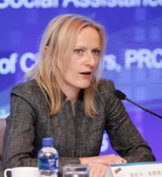 Ms Monika Szostak, 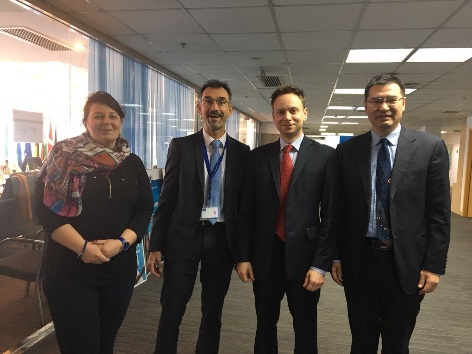 Mr. Marcin Grzegorz Pietruszka, THE PROJECT TEAM IN BEIJING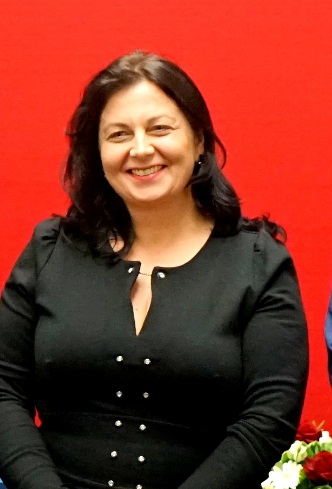 Resident expert Ms Marzena BrezaComponent 3 Assistant – Ms. Iwona Rogacka-HU